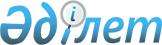 О преобразовании Алматинского государственного медицинского института имени С.Д.Асфендиярова в Казахский государственный медицинский университет имени С.Д.АсфендияроваПостановление Правительства Республики Казахстан от 7 августа 1996 г. N 978



          В целях совершенствования и развития системы подготовки
медицинских кадров на качественно новой основе, в соответствии с
Конституцией Республики Казахстан и Законами Республики Казахстан
 
 Z922000_ 
  "Об образовании",  
 Z932700_ 
  "О высшем образовании" и  
 Z921200_ 
 
"Об охране здоровья народа в Республике Казахстан", с учетом опыта 
передовых зарубежных стран и в соответствии с утвержденной концепцией 
и общеобязательным стандартом высшего образования Республики Казахстан 
Правительство Республики Казахстан постановляет:




          1. Преобразовать Алматинский государственный медицинский
институт имени С.Д.Асфендиярова в Казахский государственный
медицинский университет имени С.Д.Асфендиярова, сохранив действующий
порядок финансирования в пределах выделенных ассигнований на 1996
год.




          2. Включить в состав вновь созданного Казахского
государственного медицинского университета имени С.Д.Асфендиярова
Казахский государственный институт усовершенствования врачей,
Республиканский медицинский колледж по подготовке и переподготовке
средних и фармацевтических работников, Алматинский городской
медицинский колледж, Талгарский медицинский колледж и
Талдыкорганский медицинский колледж.




          3. Министерству здравоохранения и Министерству образования
Республики Казахстан определить структуру, перечень специальностей,
численность профессорско-преподавательского состава вновь созданного
Казахского государственного медицинского университета имени
С.Д.Асфендиярова и утвердить его Устав в установленном порядке.




          4. Министерству здравоохранения Республики Казахстан совместно
с акимами г.Алматы и Алматинской области определить перечень
клинических и учебных баз вновь созданного Казахского
государственного медицинского университета имени С.Д.Асфендиярова.




          5. Акиму г.Алматы предусмотреть меры по дальнейшему укреплению
материально-технической базы и улучшению социально-бытовых условий
студентов и профессорско-преподавательского состава Казахского
государственного медицинского университета имени С.Д.Асфендиярова.




          6. Руководству Казахского государственного медицинского




университета имени С.Д.Асфендиярова пересмотреть учебный план и
структуру подразделений с учетом ее оптимизации.

     Премьер-Министр
   Республики Казахстан




      
      


					© 2012. РГП на ПХВ «Институт законодательства и правовой информации Республики Казахстан» Министерства юстиции Республики Казахстан
				